ANEXO IV – MODELO PLANO DE TRABALHO PLANO DE TRABALHO1 - DADOS CADASTRAIS2 – OUTROS PARTÍCIPES3 - DESCRIÇÃO DO PROJETO4 - CRONOGRAMA FÍSICO (META e ETAPAS) 5 – CRONOGRAMA DE DESEMBOLSO	CONCEDENTEPROPONENTE6 – PLANO DE APLICAÇÃO (R$ 1,00)7 – ASSINATURA DO PROPONENTE8 - APROVAÇÃO PELO CONCEDENTEÓrgão/Entidade:Órgão/Entidade:Órgão/Entidade:CNPJ:CNPJ:E.A.Endereço:Endereço:Endereço:Endereço:Endereço:Endereço:Município:Município:Município:UF:UF:CEP:E-mail:E-mail:E-mail:DDD/Telefone:DDD/Telefone:DDD/fax:Conta Corrente:Banco:Agência:Praça de Pagamento:Praça de Pagamento:Praça de Pagamento:Nome do Responsável:Nome do Responsável:Nome do Responsável:Cargo:CPF:CPF:CI/Órgão Expedidor:CI/Órgão Expedidor:CI/Órgão Expedidor:Função:Matrícula:Matrícula:Endereço Residencial:Endereço Residencial:Endereço Residencial:Endereço Residencial:Endereço Residencial:Endereço Residencial:Município:Município:Município:UF:UF:CEP:E-mail:E-mail:E-mail:DDD/Telefone:DDD/Telefone:DDD/Celular:Órgão/Entidade:CNPJ:E.A.E.A.Endereço:Endereço:Endereço:Endereço:Município:UF:UF:CEP:E-mail:DDD/Telefone:DDD/Telefone:DDD/fax:Nome do Responsável:Nome do Responsável:Nome do Responsável:CPF:Endereço Residencial:Endereço Residencial:Endereço Residencial:Endereço Residencial:Município: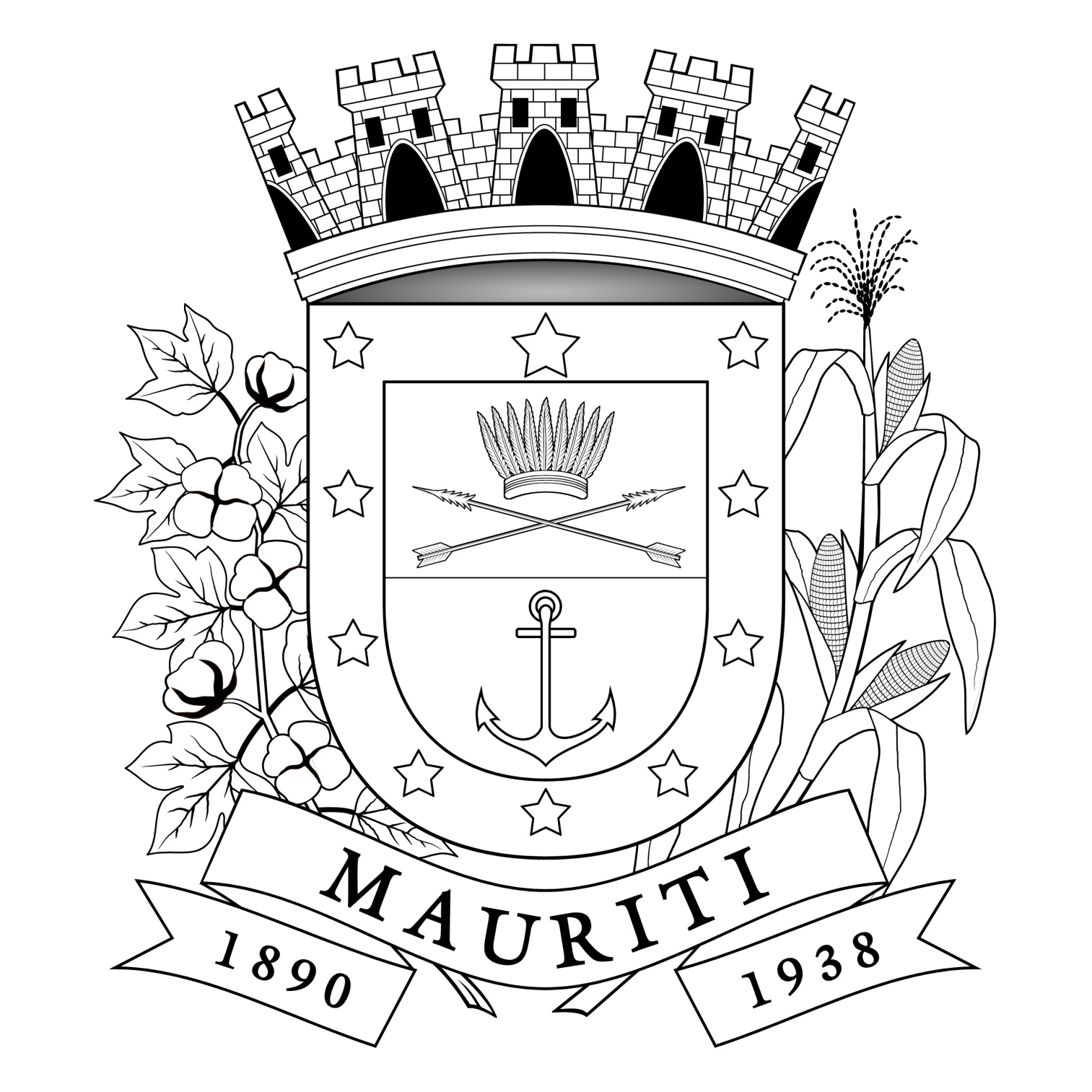 UF:UF:CEP:E-mail:DDD/Telefone:DDD/Telefone:DDD/Celular:Título do ProjetoPeríodo de ExecuçãoPeríodo de ExecuçãoTítulo do ProjetoInícioTérminoIncentivo à Produção e ao Consumo do Leite - PAA-LeiteDezembro/2013Agosto/2015Identificação do objeto Apoio ao desenvolvimento contínuo das ações do Programa de Aquisição de Alimentos – Modalidade Incentivo à Produção e ao Consumo de Leite do Governo Federal no Estado de Alagoas, visando o fortalecimento da cadeia produtiva do leite por meio da geração de renda do agricultor e o abastecimento familiar com a distribuição gratuita de leite para as unidades recebedoras e famílias inscritas no CadÚnico. Identificação do objeto Apoio ao desenvolvimento contínuo das ações do Programa de Aquisição de Alimentos – Modalidade Incentivo à Produção e ao Consumo de Leite do Governo Federal no Estado de Alagoas, visando o fortalecimento da cadeia produtiva do leite por meio da geração de renda do agricultor e o abastecimento familiar com a distribuição gratuita de leite para as unidades recebedoras e famílias inscritas no CadÚnico. Identificação do objeto Apoio ao desenvolvimento contínuo das ações do Programa de Aquisição de Alimentos – Modalidade Incentivo à Produção e ao Consumo de Leite do Governo Federal no Estado de Alagoas, visando o fortalecimento da cadeia produtiva do leite por meio da geração de renda do agricultor e o abastecimento familiar com a distribuição gratuita de leite para as unidades recebedoras e famílias inscritas no CadÚnico. Justificativa da PropostaJustificativa da PropostaJustificativa da PropostaCapacidade Técnica e GerencialCapacidade Técnica e GerencialCapacidade Técnica e GerencialNº da MetaEspecificaçãoEtapasData de InícioData de TérminoIndicador FísicoIndicador FísicoNº da MetaEspecificaçãoEtapasData de InícioData de TérminoUnidadeQuant.1.Desenvolver o Programa de Aquisição de Alimentos – modalidade Incentivo à produção e ao Consumo de Leite (PAA-Leite)1.1. Adquirir xxxxxxxxxxx litros de leite bovino e caprino pasteurizados, de xxxxx agricultores familiares (individualmente ou por meio de organizações fornecedoras) e doá-las a xxx unidades recebedoras e a xxxxx famílias em situação de insegurança alimentar nutricional.Dez/13Ago/15Projeto011.Desenvolver o Programa de Aquisição de Alimentos – modalidade Incentivo à produção e ao Consumo de Leite (PAA-Leite)Leite bovino pasteurizadoDez/13Ago/15Litro1.Desenvolver o Programa de Aquisição de Alimentos – modalidade Incentivo à produção e ao Consumo de Leite (PAA-Leite)Leite caprino pasteurizadoDez/13Ago/15Litro1.Desenvolver o Programa de Aquisição de Alimentos – modalidade Incentivo à produção e ao Consumo de Leite (PAA-Leite)Agricultores familiares (Produtores de leite)Dez/13Ago/15Agricultor1.Desenvolver o Programa de Aquisição de Alimentos – modalidade Incentivo à produção e ao Consumo de Leite (PAA-Leite)Unidades Recebedoras beneficiadasDez/13Ago/15Entidade1.Desenvolver o Programa de Aquisição de Alimentos – modalidade Incentivo à produção e ao Consumo de Leite (PAA-Leite)Famílias beneficiadasDez/13Ago/15Família1.Desenvolver o Programa de Aquisição de Alimentos – modalidade Incentivo à produção e ao Consumo de Leite (PAA-Leite)Municípios beneficiadosDez/13Ago/15MunicípioResponsávelMêsAnoValor da ParcelaMeta AssociadaEtapa AssociadaConcedente1. Desenvolver o Programa de Aquisição de Alimentos – modalidade Incentivo à produção e ao Consumo de Leite (PAA-Leite)Adquirir xxxxxxxxxxx litros de leite bovino e caprino pasteurizados, de xxxxx agricultores familiares (individualmente ou por meio de organizações fornecedoras) e doá-las a xxx unidades recebedoras e a xxxxx famílias em situação de insegurança alimentar nutricional.Concedente1. Desenvolver o Programa de Aquisição de Alimentos – modalidade Incentivo à produção e ao Consumo de Leite (PAA-Leite)Adquirir xxxxxxxxxxx litros de leite bovino e caprino pasteurizados, de xxxxx agricultores familiares (individualmente ou por meio de organizações fornecedoras) e doá-las a xxx unidades recebedoras e a xxxxx famílias em situação de insegurança alimentar nutricional.Concedente1. Desenvolver o Programa de Aquisição de Alimentos – modalidade Incentivo à produção e ao Consumo de Leite (PAA-Leite)Adquirir xxxxxxxxxxx litros de leite bovino e caprino pasteurizados, de xxxxx agricultores familiares (individualmente ou por meio de organizações fornecedoras) e doá-las a xxx unidades recebedoras e a xxxxx famílias em situação de insegurança alimentar nutricional.Concedente1. Desenvolver o Programa de Aquisição de Alimentos – modalidade Incentivo à produção e ao Consumo de Leite (PAA-Leite)Adquirir xxxxxxxxxxx litros de leite bovino e caprino pasteurizados, de xxxxx agricultores familiares (individualmente ou por meio de organizações fornecedoras) e doá-las a xxx unidades recebedoras e a xxxxx famílias em situação de insegurança alimentar nutricional.Concedente1. Desenvolver o Programa de Aquisição de Alimentos – modalidade Incentivo à produção e ao Consumo de Leite (PAA-Leite)Adquirir xxxxxxxxxxx litros de leite bovino e caprino pasteurizados, de xxxxx agricultores familiares (individualmente ou por meio de organizações fornecedoras) e doá-las a xxx unidades recebedoras e a xxxxx famílias em situação de insegurança alimentar nutricional.ResponsávelMêsAnoValor da ParcelaMeta AssociadaEtapa AssociadaProponente1. Desenvolver o Programa de Aquisição de Alimentos – modalidade Incentivo à produção e ao Consumo de Leite (PAA-Leite)Adquirir xxxxxxxxxxx litros de leite bovino e caprino pasteurizados, de xxxxx agricultores familiares (individualmente ou por meio de organizações fornecedoras) e doá-las a xxx unidades recebedoras e a xxxxx famílias em situação de insegurança alimentar nutricional.Proponente1. Desenvolver o Programa de Aquisição de Alimentos – modalidade Incentivo à produção e ao Consumo de Leite (PAA-Leite)Adquirir xxxxxxxxxxx litros de leite bovino e caprino pasteurizados, de xxxxx agricultores familiares (individualmente ou por meio de organizações fornecedoras) e doá-las a xxx unidades recebedoras e a xxxxx famílias em situação de insegurança alimentar nutricional.Proponente1. Desenvolver o Programa de Aquisição de Alimentos – modalidade Incentivo à produção e ao Consumo de Leite (PAA-Leite)Adquirir xxxxxxxxxxx litros de leite bovino e caprino pasteurizados, de xxxxx agricultores familiares (individualmente ou por meio de organizações fornecedoras) e doá-las a xxx unidades recebedoras e a xxxxx famílias em situação de insegurança alimentar nutricional.Proponente1. Desenvolver o Programa de Aquisição de Alimentos – modalidade Incentivo à produção e ao Consumo de Leite (PAA-Leite)Adquirir xxxxxxxxxxx litros de leite bovino e caprino pasteurizados, de xxxxx agricultores familiares (individualmente ou por meio de organizações fornecedoras) e doá-las a xxx unidades recebedoras e a xxxxx famílias em situação de insegurança alimentar nutricional.Proponente1. Desenvolver o Programa de Aquisição de Alimentos – modalidade Incentivo à produção e ao Consumo de Leite (PAA-Leite)Adquirir xxxxxxxxxxx litros de leite bovino e caprino pasteurizados, de xxxxx agricultores familiares (individualmente ou por meio de organizações fornecedoras) e doá-las a xxx unidades recebedoras e a xxxxx famílias em situação de insegurança alimentar nutricional.Natureza da DespesaNatureza da DespesaNatureza da DespesaNatureza da DespesaNatureza da DespesaCódigoEspecificaçãoConcedenteProponenteTotal339032Aquisição de leite bovino339032Aquisição de leite caprino339147Recolhimento de INSS339039Contratação Serviços de Terceiros Pessoa Jurídica - PasteurizaçãoTotal GeralTotal Geral___________________________Local e Dataassinaturanome ProponenteAprovadoAprovado___________________________Local e Data_____________________________               Arnoldo de Campos                      Concedente